УТВЕРЖДАЮ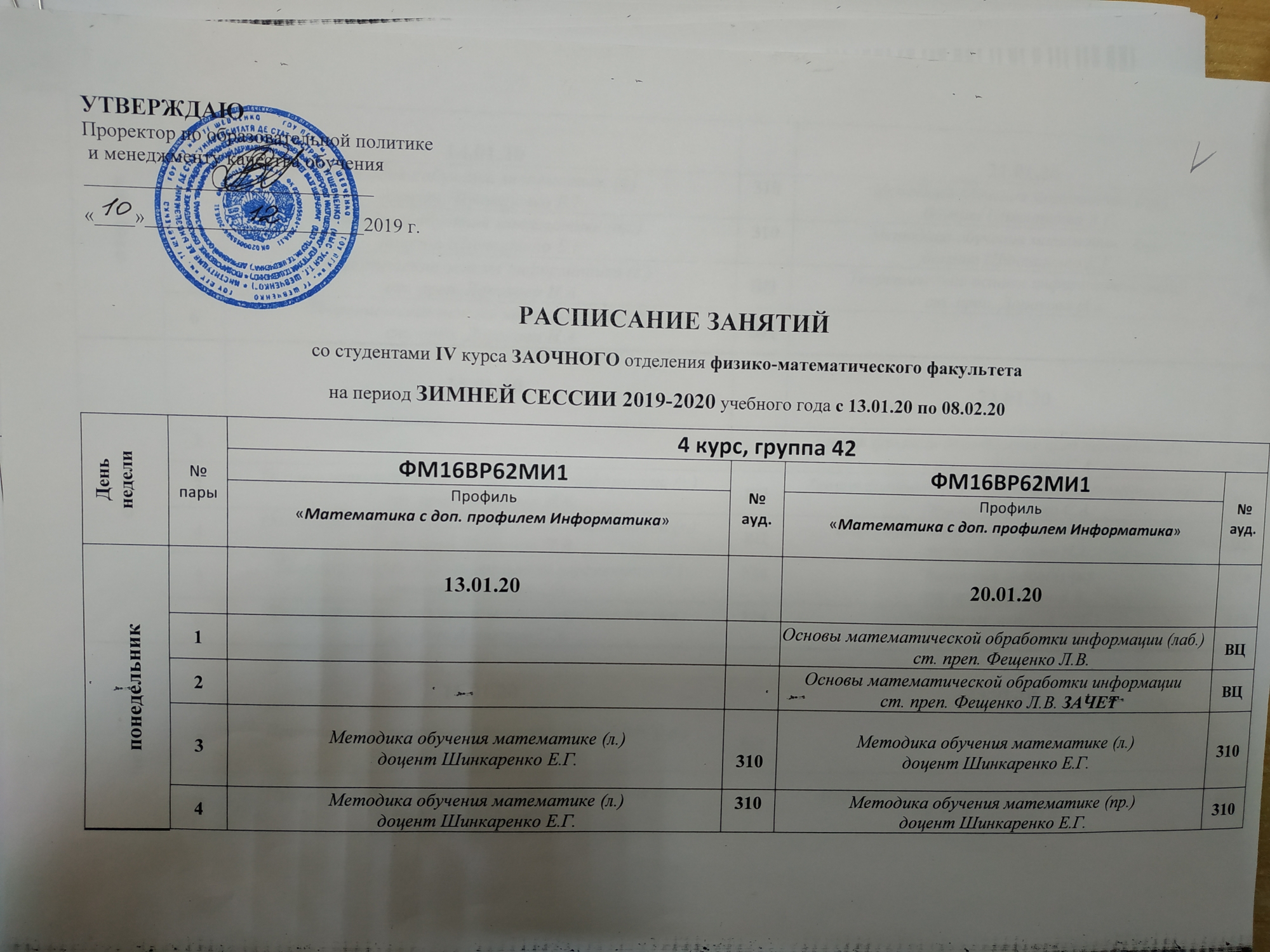 Проректор по образовательной политике и менеджменту качества обучения_____________________________«____»______________________2019 г.РАСПИСАНИЕ ЗАНЯТИЙсо студентами IV курса ЗАОЧНОГО отделения физико-математического факультетана период ЗИМНЕЙ СЕССИИ 2019-2020 учебного года с 13.01.20 по 08.02.20Декан физико-математического  факультета доцент											О.В. КоровайНачальник УАП и СКО															А.В. ТопорВедущий специалист УАП и СКО														И.Д. Плугарь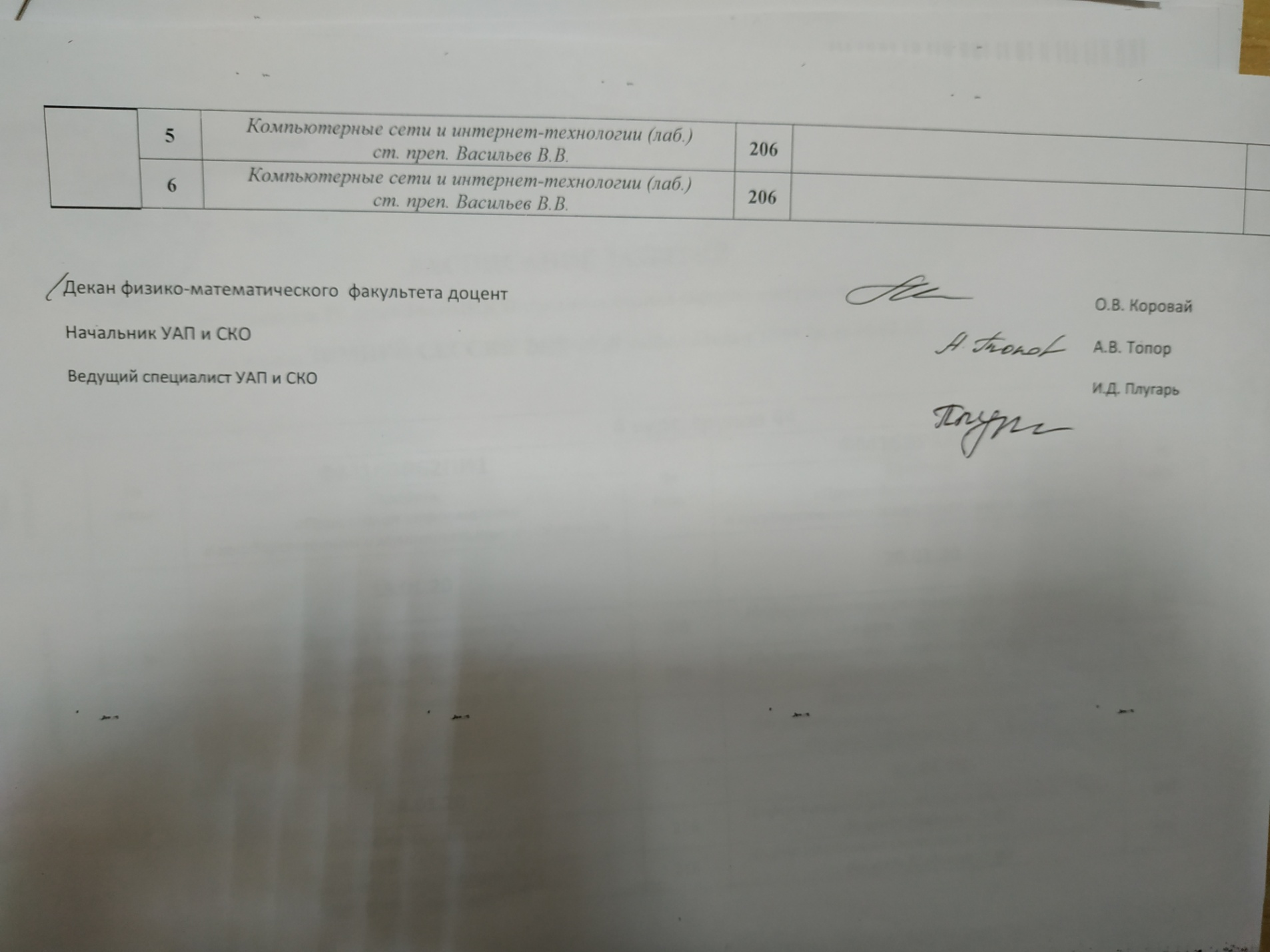 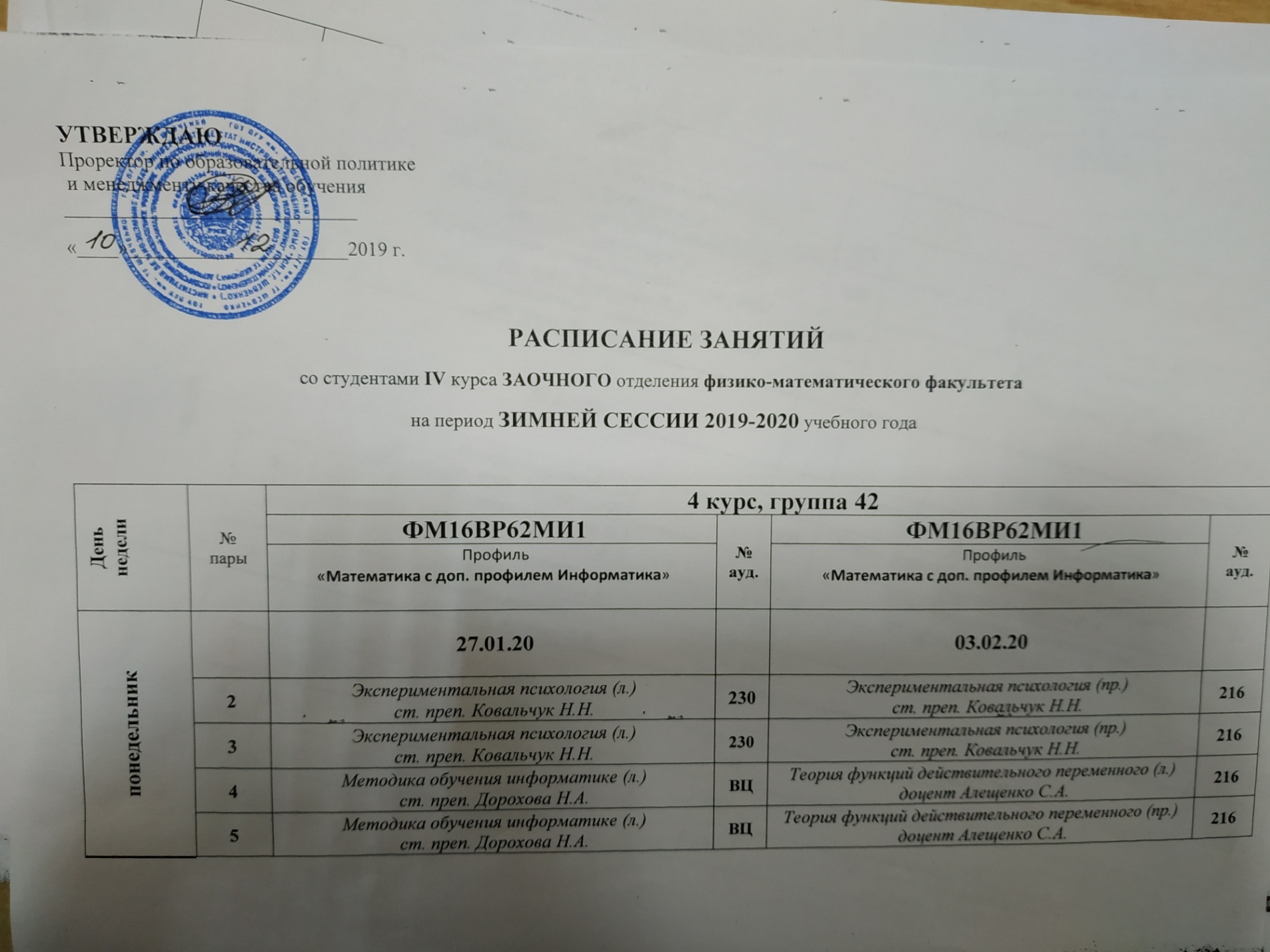 УТВЕРЖДАЮПроректор по образовательной политике и менеджменту качества обучения_____________________________«____»______________________2019 г.РАСПИСАНИЕ ЗАНЯТИЙсо студентами IV курса ЗАОЧНОГО отделения физико-математического факультетана период ЗИМНЕЙ СЕССИИ 2019-2020 учебного годаДекан физико-математического  факультета доцент											О.В. КоровайНачальник УАП и СКО															А.В. ТопорВедущий специалист УАП и СКО													И.Д. Плугарь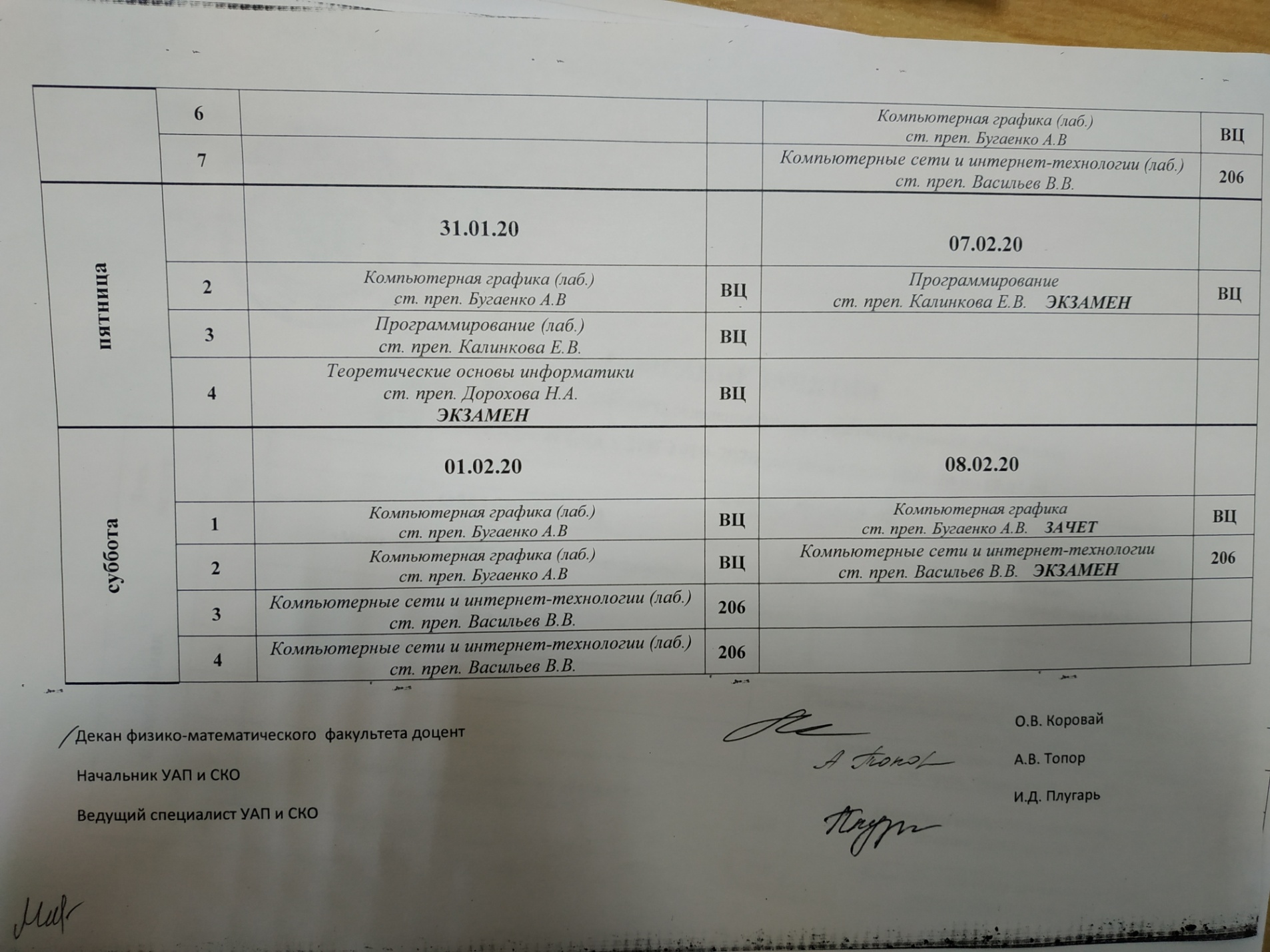 Деньнедели№пары4 курс, группа 424 курс, группа 424 курс, группа 424 курс, группа 42Деньнедели№парыФМ16ВР62МИ1№ауд.ФМ16ВР62МИ1№ауд.Деньнедели№парыПрофиль «Математика с доп. профилем Информатика»№ауд.Профиль«Математика с доп. профилем Информатика»№ауд.понедельник13.01.20 20.01.20понедельник1Основы математической обработки информации (лаб.)ст. преп. Фещенко Л.В.ВЦпонедельник2Основы математической обработки информациист. преп. Фещенко Л.В. ЗАЧЕТВЦпонедельник3Методика обучения математике (л.)доцент Шинкаренко Е.Г.310Методика обучения математике (л.)доцент Шинкаренко Е.Г.310понедельник4Методика обучения математике (л.)доцент Шинкаренко Е.Г.310Методика обучения математике (пр.)доцент Шинкаренко Е.Г.310вторник14.01.2021.01.20вторник3Методика обучения математике (л.)доцент Шинкаренко Е.Г.310Методика обучения математике (пр.)доцент Шинкаренко Е.Г.310вторник4Методика обучения математике (пр.)доцент Шинкаренко Е.Г.310Методика обучения математике (пр.)доцент Шинкаренко Е.Г.310вторник5Теоретические основы информатики (л.)ст. преп. Дорохова Н.А.ВЦТеоретические основы информатики (лаб.)ст. преп. Дорохова Н.А.ВЦвторник6Теоретические основы информатики (пр.)ст. преп. Дорохова Н.А.ВЦсреда15.01.2022.01.20среда2Теория функций действительного переменного (л.)доцент Алещенко С.А.218среда3Основы математической обработки информации (л.)ст. преп. Фещенко Л.В.ВЦТеория функций действительного переменного (пр.)доцент Алещенко С.А.218среда4Основы математической обработки информации (л.)ст. преп. Фещенко Л.В.ВЦИнформационные технологии в образовании (л.)ст. преп. Дорохова Н.А.ВЦсреда5Теория функций действительного переменного (л.)доцент Алещенко С.А.314Численные методы (л.)ст. преп. Афонин В.В.216среда6Теория функций действительного переменного (пр.)доцент Алещенко С.А.314Численные методы (лаб.)ст. преп. Афонин В.В.216четверг16.01.2023.01.20четверг3Практикум по решению математических задач (пр.)профессор Гайдаржи Г.Х.310четверг4Практикум по решению математических задач (пр.)профессор Гайдаржи Г.Х.310Информационные технологии в образовании (лаб.)ст. преп. Дорохова Н.А.ВЦчетверг5Теоретические основы информатики (л.)ст. преп. Дорохова Н.А.ВЦИнформационные технологии в образовании (лаб.)ст. преп. Дорохова Н.А.ВЦчетверг6Теоретические основы информатики (лаб.)ст. преп. Дорохова Н.А.ВЦКомпьютерная графика (л.)ст. преп. Бугаенко А.ВВЦчетверг7Компьютерные сети и интернет-технологии (лаб.)ст. преп. Васильев В.В. ВЦпятница17.01.2024.01.20пятница1Основы математической обработки информации (лаб.)ст. преп. Фещенко Л.В.ВЦпятница2Основы математической обработки информации (лаб.)ст. преп. Фещенко Л.В.ВЦпятница3Практикум по решению математических задач (пр.)профессор Гайдаржи Г.Х.3310Информационные технологии в образовании (лаб.)ст. преп. Дорохова Н.А.ВЦпятница4Практикум по решению математических задач (пр.)профессор Гайдаржи Г.Х.310Информационные технологии в образовании ст. преп. Дорохова Н.А.ЗАЧЕТВЦпятница5Численные методы (л.)ст. преп. Афонин В.В.216пятница6Численные методы (л.)ст. преп. Афонин В.В.216суббота18.01.2025.01.20суббота3Компьютерная графика (л.)ст. преп. Бугаенко А.ВВЦсуббота4Компьютерная графика (л.)ст. преп. Бугаенко А.ВВЦсуббота5Компьютерные сети и интернет-технологии (лаб.)ст. преп. Васильев В.В.206суббота6Компьютерные сети и интернет-технологии (лаб.)ст. преп. Васильев В.В.206Деньнедели№пары4 курс, группа 424 курс, группа 424 курс, группа 424 курс, группа 42Деньнедели№парыФМ16ВР62МИ1№ауд.ФМ16ВР62МИ1№ауд.Деньнедели№парыПрофиль«Математика с доп. профилем Информатика»№ауд.Профиль«Математика с доп. профилем Информатика»№ауд.понедельник27.01.20 03.02.20понедельник2Экспериментальная психология (л.)ст. преп. Ковальчук Н.Н.230Экспериментальная психология (пр.)ст. преп. Ковальчук Н.Н.216понедельник3Экспериментальная психология (л.)ст. преп. Ковальчук Н.Н.230Экспериментальная психология (пр.)ст. преп. Ковальчук Н.Н.216понедельник4Методика обучения информатике (л.)ст. преп. Дорохова Н.А.ВЦТеория функций действительного переменного (л.)доцент Алещенко С.А.216понедельник5Методика обучения информатике (л.)ст. преп. Дорохова Н.А.ВЦТеория функций действительного переменного (пр.)доцент Алещенко С.А.216вторник28.01.2004.02.20вторник2Методика обучения информатике (пр.)ст. преп. Дорохова Н.А.ВЦвторник3Методика обучения информатике (пр.)ст. преп. Дорохова Н.А.ВЦПрограммирование (лаб.)ст. преп. Калинкова Е.В.ВЦвторник4Теоретические основы информатики (лаб.)ст. преп. Дорохова Н.А.ВЦПрограммированиест. преп. Калинкова Е.В.   ЗАЧЕТВЦвторник5Теоретические основы информатики (лаб.)ст. преп. Дорохова Н.А.ВЦсреда29.01.2005.02.20среда2Теория функций действительного переменного (л.)доцент Алещенко С.А.216среда3Программирование (л.)ст. преп. Калинкова Е.В.ВЦТеория функций действительного переменного (пр.)доцент Алещенко С.А.216среда4Программирование (л.)ст. преп. Калинкова Е.В.ВЦЭкспериментальная психологияст. преп. Ковальчук Н.Н.    ЗАЧЕТ216среда5Численные методы (лаб.)ст. преп. Афонин В.В.216среда6Численные методы (лаб.)ст. преп. Афонин В.В.216четверг30.01.2006.02.20четверг3Программирование (л.)ст. преп. Калинкова Е.В.ВЦчетверг4Программирование (лаб.)ст. преп. Калинкова Е.В.ВЦчетверг5Численные методы (лаб.)ст. преп. Афонин В.В.216Компьютерная графика (л.)ст. преп. Бугаенко А.ВВЦчетверг6Компьютерная графика (лаб.)ст. преп. Бугаенко А.ВВЦчетверг7Компьютерные сети и интернет-технологии (лаб.)ст. преп. Васильев В.В.206пятница31.01.2007.02.20пятница2Компьютерная графика (лаб.)ст. преп. Бугаенко А.ВВЦПрограммирование ст. преп. Калинкова Е.В.    ЭКЗАМЕНВЦпятница3Программирование (лаб.)ст. преп. Калинкова Е.В.ВЦпятница4Теоретические основы информатикист. преп. Дорохова Н.А.ЭКЗАМЕНВЦсуббота01.02.2008.02.20суббота1Компьютерная графика (лаб.)ст. преп. Бугаенко А.ВВЦКомпьютерная графика ст. преп. Бугаенко А.В.    ЗАЧЕТВЦсуббота2Компьютерная графика (лаб.)ст. преп. Бугаенко А.ВВЦКомпьютерные сети и интернет-технологии ст. преп. Васильев В.В.   ЭКЗАМЕН206суббота3Компьютерные сети и интернет-технологии (лаб.)ст. преп. Васильев В.В.206суббота4Компьютерные сети и интернет-технологии (лаб.)ст. преп. Васильев В.В.206